Summary of Benefits and Coverage: What this Plan Covers & What You Pay For Covered Services		Coverage Period: 01/01/2018 – 12/31/2018 BMC HealthNet Plan – ConnectorCare Plan Type 3	Coverage for: Individual and Family | Plan Type: HMO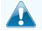 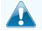 1 of 6Excluded Services & Other Covered Services:Your Rights to Continue Coverage: There are agencies that can help if you want to continue your coverage after it ends. The contact information for those agencies is: Massachusetts Division of Insurance Consumer Service Section 1-877-563-4467. The U.S. Department of Labor, Employee Benefits Security Administration at 1-866-444-3272 or www.dol.gov/ebsa, or the Department of Health and Human Services, Center for Consumer Information and Insurance Oversight, at 1-877-267-2323 x61565 or www.cciio.cms.gov. Other coverage options may be available to you too, including buying individual insurance coverage through the Health Insurance Marketplace. For more information about the Marketplace, visit www.HealthCare.gov or call 1-800-318-2596. Other coverage options may be available to you too, including buying individual insurance coverage through the Health Insurance Marketplace. For more information about the Marketplace, visit www.HealthCare.gov or call 1-800-318-2596.Your Grievance and Appeals Rights: There are agencies that can help if you have a complaint against your plan for a denial of a claim. This complaint is called a grievance or appeal. For more information about your rights, look at the explanation of benefits you will receive for that medical claim. Your plan documents alsoprovide complete information to submit a claim, appeal, or a grievance for any reason to your plan. For more information about your rights, this notice, or assistance, contact: You may submit your appeal or grievance orally in person or by calling Member Service at 1-855-833-8120. You may submit a written appeal to BMC HealthNet Plan Qualified Health Plan 529 Main St, Suite 500 Charlestown, MA 02129 Attention Member Appeals or fax it to 617-897-0805Does this plan provide Minimum Essential Coverage? YesIf you don’t have Minimum Essential Coverage for a month, you’ll have to make a payment when you file your tax return unless you qualify for an exemption from the requirement that you have health coverage for that month.Does this plan meet the Minimum Value Standards? NoIf your plan doesn’t meet the Minimum Value Standards, you may be eligible for a premium tax credit to help you pay for a plan through the Marketplace.Language Access Services:Spanish (Español): Para obtener asistencia en Español, llame al 1-855-833-8120.Tagalog (Tagalog): Kung kailangan ninyo ang tulong sa Tagalog tumawag sa 1-855-833-8120. Chinese (中文): 如果需要中文的帮助，请拨打这个号码 1-855-833-8120.Navajo (Dine): Dinek'ehgo shika at'ohwol ninisingo, kwiijigo holne' 1-855-833-8120.––––––––––––––––––––––To see examples of how this plan might cover costs for a sample medical situation, see the next section.––––––––––––––––––––––About these Coverage Examples: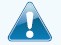 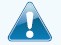 The plan’s overall deductible	$0Specialist Copayment	$22Hospital (facility) Copayment	$250Other Copayment	$12The plan’s overall deductible	$0Specialist Copayment	$22Hospital (facility) Copayment	$250Other Copayment	$12The plan’s overall deductible	$0Specialist Copayment	$22Hospital (facility) Copayment	$250Other Copayment	$100This EXAMPLE event includes services like: Specialist office visits (prenatal care) Childbirth/Delivery Professional Services Childbirth/Delivery Facility ServicesDiagnostic tests (ultrasounds and blood work)Specialist visit (anesthesia)In this example, Peg would pay:This EXAMPLE event includes services like: Primary care physician office visits (including disease education)Diagnostic tests (blood work)Prescription drugsDurable medical equipment (glucose meter)In this example, Joe would pay:This EXAMPLE event includes services like: Emergency room care (including medical supplies)Diagnostic test (x-ray)Durable medical equipment (crutches)Rehabilitation services (physical therapy)In this example, Mia would pay:The Summary of Benefits and Coverage (SBC) document will help you choose a health plan. The SBC shows you how you and the plan would share the cost for covered health care services. NOTE: Information about the cost of this plan (called the premium) will be provided separately.This is only a summary. For more information about your coverage, or to get a copy of the complete terms of coverage, visit www.bmchp.org or by calling 1-855- 833-8120. For general definitions of common terms, such as allowed amount, balance billing, coinsurance, copayment, deductible, provider, or other underlined terms see the Glossary. You can view the Glossary at https://www.healthcare.gov/sbc-glossary or call 1-855-833-8120 to request a copy.The Summary of Benefits and Coverage (SBC) document will help you choose a health plan. The SBC shows you how you and the plan would share the cost for covered health care services. NOTE: Information about the cost of this plan (called the premium) will be provided separately.This is only a summary. For more information about your coverage, or to get a copy of the complete terms of coverage, visit www.bmchp.org or by calling 1-855- 833-8120. For general definitions of common terms, such as allowed amount, balance billing, coinsurance, copayment, deductible, provider, or other underlined terms see the Glossary. You can view the Glossary at https://www.healthcare.gov/sbc-glossary or call 1-855-833-8120 to request a copy.The Summary of Benefits and Coverage (SBC) document will help you choose a health plan. The SBC shows you how you and the plan would share the cost for covered health care services. NOTE: Information about the cost of this plan (called the premium) will be provided separately.This is only a summary. For more information about your coverage, or to get a copy of the complete terms of coverage, visit www.bmchp.org or by calling 1-855- 833-8120. For general definitions of common terms, such as allowed amount, balance billing, coinsurance, copayment, deductible, provider, or other underlined terms see the Glossary. You can view the Glossary at https://www.healthcare.gov/sbc-glossary or call 1-855-833-8120 to request a copy.Important QuestionsAnswersWhy This Matters:What is the overall deductible?$0See the chart starting on page 2 for how much you pay for covered services after you meet the deductible.Are there services covered before you meet your deductible?Yes. Preventive care and primary care services are covered before you meet your deductible.This plan covers some items and services even if you haven’t yet met the deductible amount. But a copayment or coinsurance may apply. For example, this plan covers certain preventive services without cost-sharing and before you meet your deductible. See a list of covered preventive services at https://www.healthcare.gov/coverage/preventive-care-benefits/.Are there otherDeductibles for specific services?No.You don’t have to meet deductibles for specific services.What is the out-of-pocket limit for this plan?$1500 Individual /$3000 family for medical expenses and $750 Individual/$1500 for prescription drugThe out-of-pocket limit is the most you could pay in a year for covered services. If you have other family members in this plan, they have to meet their own out-of-pocket limits until the overall family out-of-pocket limit has been met.What is not included in the out-of-pocket limit?Premiums, balance-billed charges, and health care this plan doesn’t cover.Even though you pay these expenses, they don’t count toward the out-of-pocket limit.Will you pay less if you use a network provider?Yes. See http://www.providerlookuponline.c om/BMCHP/po7/Search.aspx or call 1-855-833-8120 for a list of network providers.This plan uses a provider network. You will pay less if you use a provider in the plan’s network. You must get authorization from the plan to use an out-of-network provider. If you do not get authorization from the plan to use an out-of-network provider, the plan will not pay, and you will have to pay the provider’s bill.Do you need a referral tosee a specialist?No.You can see the network specialist you chose without a referral.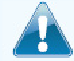 All copayment and coinsurance costs shown in this chart are after your deductible has been met, if a deductible applies.All copayment and coinsurance costs shown in this chart are after your deductible has been met, if a deductible applies.All copayment and coinsurance costs shown in this chart are after your deductible has been met, if a deductible applies.All copayment and coinsurance costs shown in this chart are after your deductible has been met, if a deductible applies.All copayment and coinsurance costs shown in this chart are after your deductible has been met, if a deductible applies.Common Medical EventCommon Medical EventServices You May NeedWhat You Will PayWhat You Will PayLimitations, Exceptions, & Other Important InformationLimitations, Exceptions, & Other Important InformationCommon Medical EventCommon Medical EventServices You May NeedNetwork Provider (You will pay the least)Out-of-Network Provider (You will pay the most)Limitations, Exceptions, & Other Important InformationLimitations, Exceptions, & Other Important InformationIf you visit a health care provider’s office or clinicIf you visit a health care provider’s office or clinicPrimary care visit to treat aninjury or illness$15/VisitNot CoveredSpecialist visits may require a preauthorization.Specialist visits may require a preauthorization.If you visit a health care provider’s office or clinicIf you visit a health care provider’s office or clinicSpecialist visit$22/ VisitNot CoveredSpecialist visits may require a preauthorization.Specialist visits may require a preauthorization.If you visit a health care provider’s office or clinicIf you visit a health care provider’s office or clinicPreventive care/screening/ immunizationNo ChargeNot CoveredVisit https://www.healthcare.gov/coverage/preventive-care-benefits/ for info on services that are considered preventiveVisit https://www.healthcare.gov/coverage/preventive-care-benefits/ for info on services that are considered preventiveIf you have a testIf you have a testDiagnostic test (x-ray, bloodwork)No ChargeNot CoveredPreauthorization may be requiredPreauthorization may be requiredIf you have a testIf you have a testImaging (CT/PET scans, MRIs)$60/ VisitNot CoveredPreauthorization may be requiredPreauthorization may be requiredIf you need drugs to treat your illness or conditionMore information about prescription drug coverage is available at https://www.bmchp.org/ pharmacy/members/dru g- search?carrierid=BMCM AQHP18&siteCode=581 8404397If you need drugs to treat your illness or conditionMore information about prescription drug coverage is available at https://www.bmchp.org/ pharmacy/members/dru g- search?carrierid=BMCM AQHP18&siteCode=581 8404397Generic drugs$12.50/ Retail and $25/ mail order prescriptionNot Covered- Covers up to a 30-day supply (retail); - Covers up to a 90-day supply (mail order).- Covers up to a 30-day supply (retail); - Covers up to a 90-day supply (mail order).If you need drugs to treat your illness or conditionMore information about prescription drug coverage is available at https://www.bmchp.org/ pharmacy/members/dru g- search?carrierid=BMCM AQHP18&siteCode=581 8404397If you need drugs to treat your illness or conditionMore information about prescription drug coverage is available at https://www.bmchp.org/ pharmacy/members/dru g- search?carrierid=BMCM AQHP18&siteCode=581 8404397Preferred brand drugs$25/ Retail and $50/mail order prescriptionNot CoveredOral and other forms of prescriptioncontraceptives are covered in full.Oral anti-cancer drugs are covered in full.Opioid antagonists and generic Medication- Assisted Treatment drugs are covered in full.Preauthorization may be required.Oral and other forms of prescriptioncontraceptives are covered in full.Oral anti-cancer drugs are covered in full.Opioid antagonists and generic Medication- Assisted Treatment drugs are covered in full.Preauthorization may be required.If you need drugs to treat your illness or conditionMore information about prescription drug coverage is available at https://www.bmchp.org/ pharmacy/members/dru g- search?carrierid=BMCM AQHP18&siteCode=581 8404397If you need drugs to treat your illness or conditionMore information about prescription drug coverage is available at https://www.bmchp.org/ pharmacy/members/dru g- search?carrierid=BMCM AQHP18&siteCode=581 8404397Non-preferred brand drugs$50/ Retail and $100/ mail order prescriptionNot CoveredOral and other forms of prescriptioncontraceptives are covered in full.Oral anti-cancer drugs are covered in full.Opioid antagonists and generic Medication- Assisted Treatment drugs are covered in full.Preauthorization may be required.Oral and other forms of prescriptioncontraceptives are covered in full.Oral anti-cancer drugs are covered in full.Opioid antagonists and generic Medication- Assisted Treatment drugs are covered in full.Preauthorization may be required.If you need drugs to treat your illness or conditionMore information about prescription drug coverage is available at https://www.bmchp.org/ pharmacy/members/dru g- search?carrierid=BMCM AQHP18&siteCode=581 8404397If you need drugs to treat your illness or conditionMore information about prescription drug coverage is available at https://www.bmchp.org/ pharmacy/members/dru g- search?carrierid=BMCM AQHP18&siteCode=581 8404397Specialty drugs$50/ Retail and $100/ mail order prescriptionNot CoveredCovers up to a 30-day supply fromparticipating specialty pharmacies.Preauthorization may be required.Covers up to a 30-day supply fromparticipating specialty pharmacies.Preauthorization may be required.If you have outpatient surgeryIf you have outpatient surgeryFacility fee (e.g., ambulatorysurgery center)$125/ VisitNot CoveredIncludes diagnostic colonoscopies and endoscopies.Preauthorization may be required.Includes diagnostic colonoscopies and endoscopies.Preauthorization may be required.If you have outpatient surgeryIf you have outpatient surgeryPhysician/surgeon feesNo ChargeNot CoveredIncludes diagnostic colonoscopies and endoscopies.Preauthorization may be required.Includes diagnostic colonoscopies and endoscopies.Preauthorization may be required.If you need immediate medical attentionIf you need immediate medical attentionEmergency room care$100/Visit$100/Visit- ER Copayment is waived if admitted directly to the hospital from the ER.* If a service is received from an Out-of- Network provider, you are also liable for the difference between the billed charge and the Allowed amount.- ER Copayment is waived if admitted directly to the hospital from the ER.* If a service is received from an Out-of- Network provider, you are also liable for the difference between the billed charge and the Allowed amount.If you need immediate medical attentionIf you need immediate medical attentionEmergency medicaltransportationNo ChargeNo Charge- ER Copayment is waived if admitted directly to the hospital from the ER.* If a service is received from an Out-of- Network provider, you are also liable for the difference between the billed charge and the Allowed amount.- ER Copayment is waived if admitted directly to the hospital from the ER.* If a service is received from an Out-of- Network provider, you are also liable for the difference between the billed charge and the Allowed amount.If you need immediate medical attentionIf you need immediate medical attentionUrgent careYour cost sharing will vary depending on the location and type of service rendered.*Your cost sharing will vary depending on the location and type of service rendered.*- ER Copayment is waived if admitted directly to the hospital from the ER.* If a service is received from an Out-of- Network provider, you are also liable for the difference between the billed charge and the Allowed amount.- ER Copayment is waived if admitted directly to the hospital from the ER.* If a service is received from an Out-of- Network provider, you are also liable for the difference between the billed charge and the Allowed amount.Common Medical EventServices You May NeedWhat You Will PayWhat You Will PayLimitations, Exceptions, & Other Important InformationCommon Medical EventServices You May NeedNetwork Provider(You will pay the least)Out-of-Network Provider(You will pay the most)Limitations, Exceptions, & Other Important InformationIf you have a hospitalstayFacility fee (e.g., hospital room)$250/ admissionNot CoveredInpatient Rehabilitation hospitals are limitedto 60 days per benefit year.Preauthorization may be required.If you have a hospitalstayPhysician/surgeon feesNo ChargeNot CoveredInpatient Rehabilitation hospitals are limitedto 60 days per benefit year.Preauthorization may be required.If you need mentalhealth, behavioral health, or substance abuse servicesOutpatient services$15/ VisitNot Covered- Preauthorization may be required from our 3rdparty contractor, Beacon Health Strategies, LLC.If you need mentalhealth, behavioral health, or substance abuse servicesInpatient services$250/ admissionNot Covered- Preauthorization may be required from our 3rdparty contractor, Beacon Health Strategies, LLC.If you are pregnantOffice visitsNo charge for pre-natalor postnatal visitsNot CoveredOffice visits for medical conditions may be subject to cost-sharing.If you are pregnantChildbirth/delivery professionalservices$250/ admissionNot CoveredOffice visits for medical conditions may be subject to cost-sharing.If you are pregnantChildbirth/delivery facilityservices$250/ admissionNot CoveredOffice visits for medical conditions may be subject to cost-sharing.If you need help recovering or have other special health needsHome health careNo ChargeNot Covered-Preauthorization is requiredIf you need help recovering or have other special health needsRehabilitation services$20/ visitNot CoveredOutpatient Physical and Occupational therapy is limited to 60 combined visits per benefit year.PT/OT limits do not apply to members with Autism Spectrum Disorders or for children under age 3 who are receiving Early Intervention Services.Early Intervention and Cardiac Rehabilitation services are covered in full.Preauthorization is required.If you need help recovering or have other special health needsHabilitation services$20/ visitNot Covered- Limited to 60 combined visits per benefit year.-Limits do not apply to members with Autism Spectrum Disorders or for children under age 3 who are receiving Early Intervention Services.-Preauthorization is requiredIf you need help recovering or have other special health needsSkilled nursing care$250/ admissionNot CoveredLimited to 100 days per benefit year.Preauthorization is required.If you need help recovering or have other special health needsDurable medical equipmentNo ChargeNot CoveredCoinsurance does not apply to wigs.Preauthorization may be required fromCommon Medical EventServices You May NeedWhat You Will PayWhat You Will PayLimitations, Exceptions, & Other Important InformationCommon Medical EventServices You May NeedNetwork Provider(You will pay the least)Out-of-Network Provider(You will pay the most)Limitations, Exceptions, & Other Important Informationour 3rd party vendor, Northwood, Inc.Hospice servicesNo ChargeNot Covered-Preauthorization is required.If your child needs dental or eye careChildren’s eye examNo charge for routineexam. $22/ visit for non- routine examsNot Covered- Routine eye exams are limited to one every 12 months.If your child needs dental or eye careChildren’s glassesNo ChargeNot Covered- Coverage is limited to eyeglasses, conventional lenses, and contact lensesIf your child needs dental or eye careChildren’s dental check-upNo ChargeNot Covered-Check-up refers to preventive and diagnosticvisits (Type I services). Type II, Type III and Type IV services are subject to cost-sharing.Services Your Plan Generally Does NOT Cover (Check your policy or plan document for more information and a list of any other excluded services.)Services Your Plan Generally Does NOT Cover (Check your policy or plan document for more information and a list of any other excluded services.)Services Your Plan Generally Does NOT Cover (Check your policy or plan document for more information and a list of any other excluded services.)AcupunctureCosmetic SurgeryEarly Intervention services for children age 3 and older.Hearing Aids for members over age 21Long-term careNon-Emergency care when traveling outside the U.SPrivate-duty nursingRoutine foot care except for members with DiabetesDental Care (Adult)Services beyond any benefit or monetary limit listed in this Summary of Benefits and CoverageVision Hardware except as described in the Evidence of Coverage.Weight loss programs, except as described in the Evidence of Coverage.Other Covered Services (Limitations may apply to these services. This isn’t a complete list. Please see your plan document.)Other Covered Services (Limitations may apply to these services. This isn’t a complete list. Please see your plan document.)Other Covered Services (Limitations may apply to these services. This isn’t a complete list. Please see your plan document.)AbortionBariatric SurgeryChiropractic CareDental Services for Cleft Lip/Palate RepairHearing Aids for ChildrenInfertility treatmentTotal Example Cost$12000Total Example Cost$7,390Total Example Cost$1,840